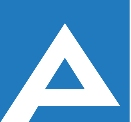 Agenţia Naţională pentru Ocuparea Forţei de MuncăLista candidaţilor admişi la concursul pentru ocuparea funcţiilor publice vacante:Notă: Persoanele care au depus dosarul de concurs prin e-mail se vor prezenta la data de 29.12.2020, ora 09.30, în biroul 605, Direcția resurse umane (mun.Chișinău, str. V. Alecsandri 1, etajul VI), cu documentele originale pentru a se verifica veridicitatea actelor depuse, sub sancţiunea respingerii dosarului de concurs.Agenția Națională pentru Ocuparea Forței de Muncă anunță prelungirea concursului pentru suplinirea funcțiilor publice vacante:STO Chișinău - specialist principal;STO Telenești - specialist principal (perioadă determinate). Termen limită:18.01.2021Nr. d/oNume, PrenumeComentariiDOFM UngheniDOFM Ungheni1Gavrilița AlexandruProba scrisă va avea loc la data de 29.12.2020, ora 10.00, sala de ședințe a Agenției Naționale pentru Ocuparea Forței de Muncămun.Chișinău, str. V. Alecsandri 1, etajul VI2Vrabie ViorelProba scrisă va avea loc la data de 29.12.2020, ora 10.00, sala de ședințe a Agenției Naționale pentru Ocuparea Forței de Muncămun.Chișinău, str. V. Alecsandri 1, etajul VI3Zaharia SvetlanaProba scrisă va avea loc la data de 29.12.2020, ora 10.00, sala de ședințe a Agenției Naționale pentru Ocuparea Forței de Muncămun.Chișinău, str. V. Alecsandri 1, etajul VIDOFM EdinețDOFM EdinețProba scrisă va avea loc la data de 29.12.2020, ora 10.00, sala de ședințe a Agenției Naționale pentru Ocuparea Forței de Muncămun.Chișinău, str. V. Alecsandri 1, etajul VI4Lupan AnaProba scrisă va avea loc la data de 29.12.2020, ora 10.00, sala de ședințe a Agenției Naționale pentru Ocuparea Forței de Muncămun.Chișinău, str. V. Alecsandri 1, etajul VI5Bordianu LiliaProba scrisă va avea loc la data de 29.12.2020, ora 10.00, sala de ședințe a Agenției Naționale pentru Ocuparea Forței de Muncămun.Chișinău, str. V. Alecsandri 1, etajul VI